様式第１号（第４条関係）（用紙　日本産業規格Ａ４縦型）長泉町ＳＤＧｓ宣言書　　年　　月　　日※　記載事項が枠内に記入しきれない場合は、別紙（自由様式）に記入し、ＳＤＧｓ宣言書と併せて提出してください。【任意提出書類】写真、取り組みのイメージ図、会社・団体のロゴなどをデータで提出してください。長泉町公式ＨＰへの掲載に使用させていただきます。フリガナ事業者名フリガナ代表者役職・氏名所在地ＴＥＬＦＡＸＦＡＸホームページURLＳＤＧｓの取組状況　取り組んでいる　／　　今後取り組む予定　取り組んでいる　／　　今後取り組む予定　取り組んでいる　／　　今後取り組む予定　取り組んでいる　／　　今後取り組む予定　取り組んでいる　／　　今後取り組む予定　取り組んでいる　／　　今後取り組む予定目指すＳＤＧｓのゴール【複数選択可】※ゴールの下のに「✔」を入れてください。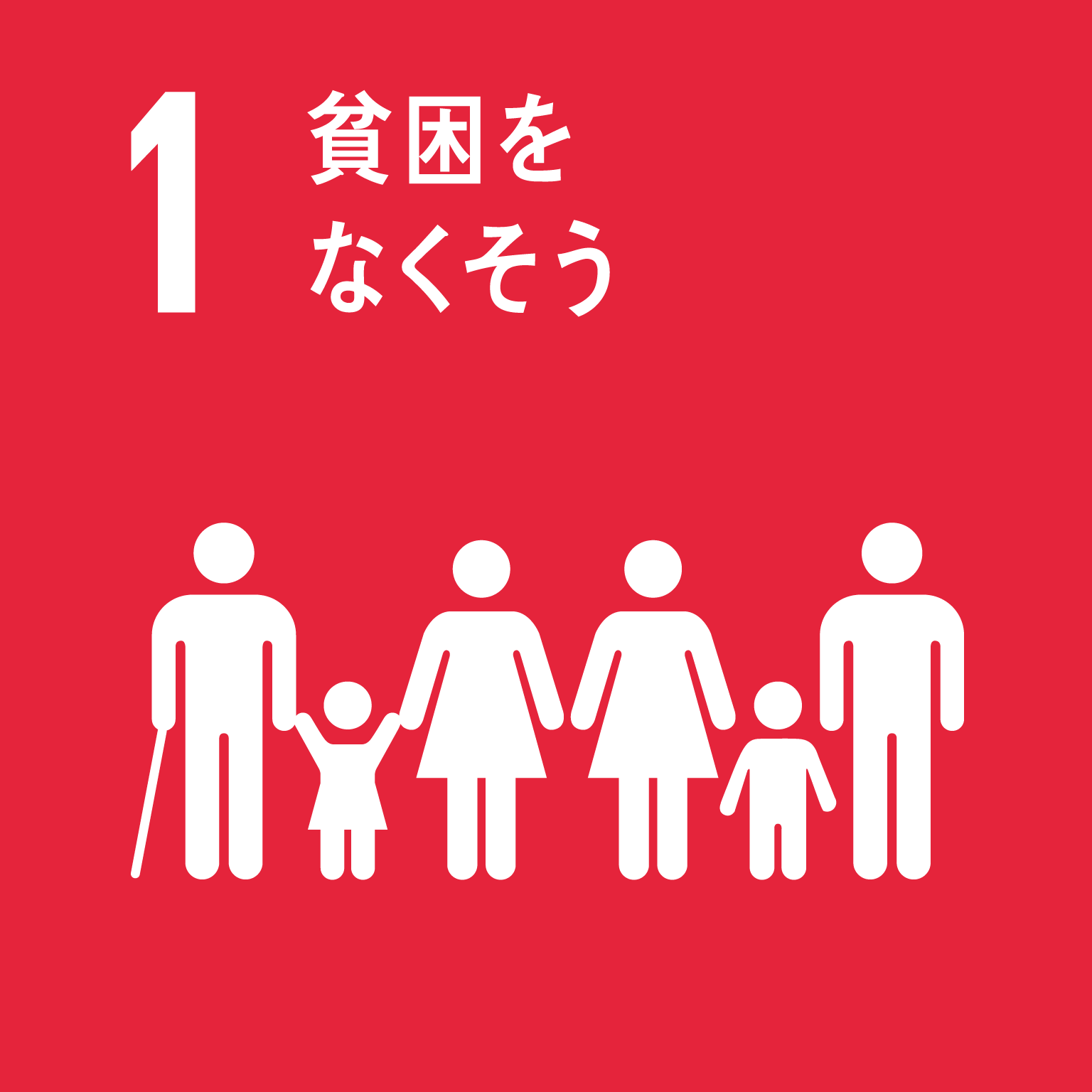 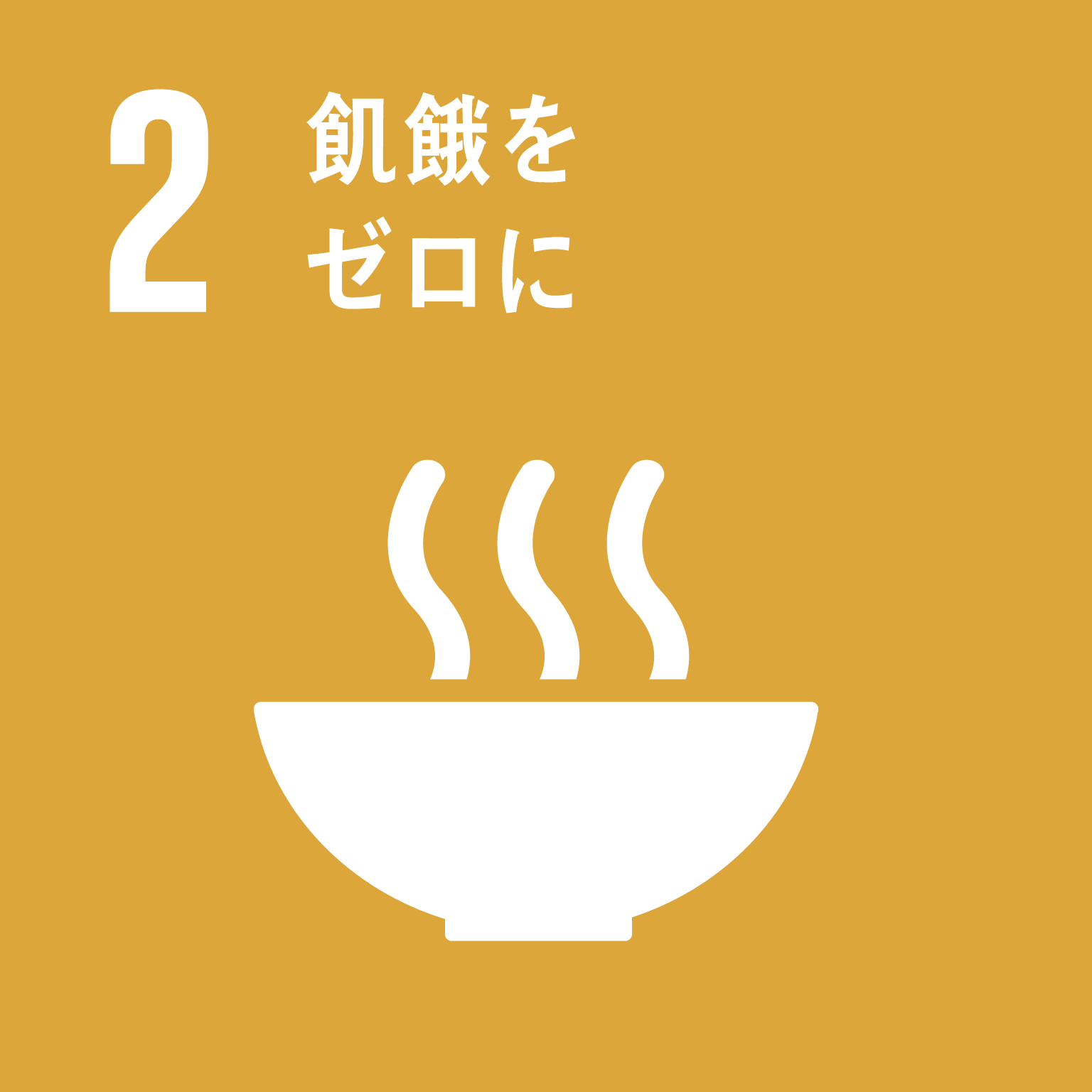 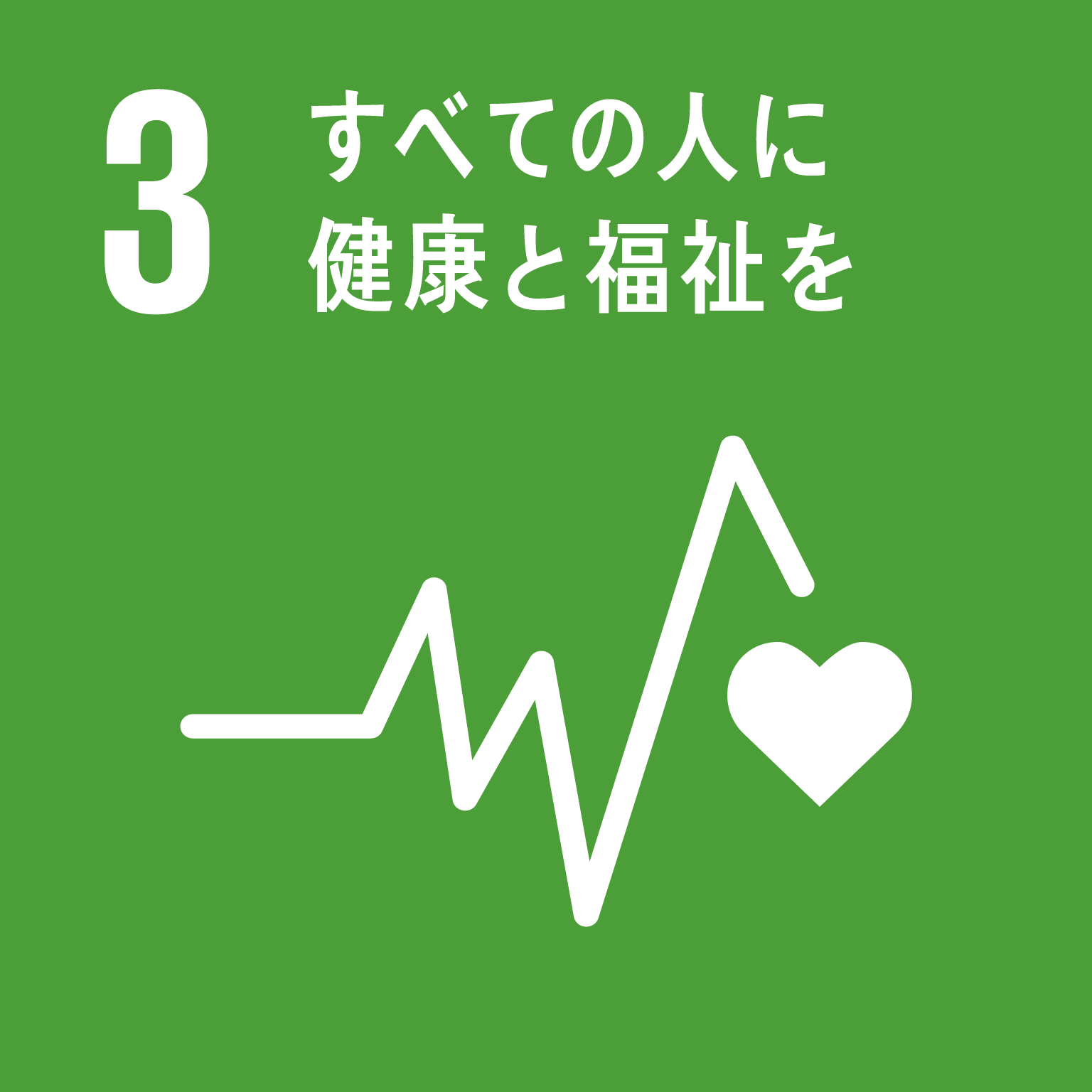 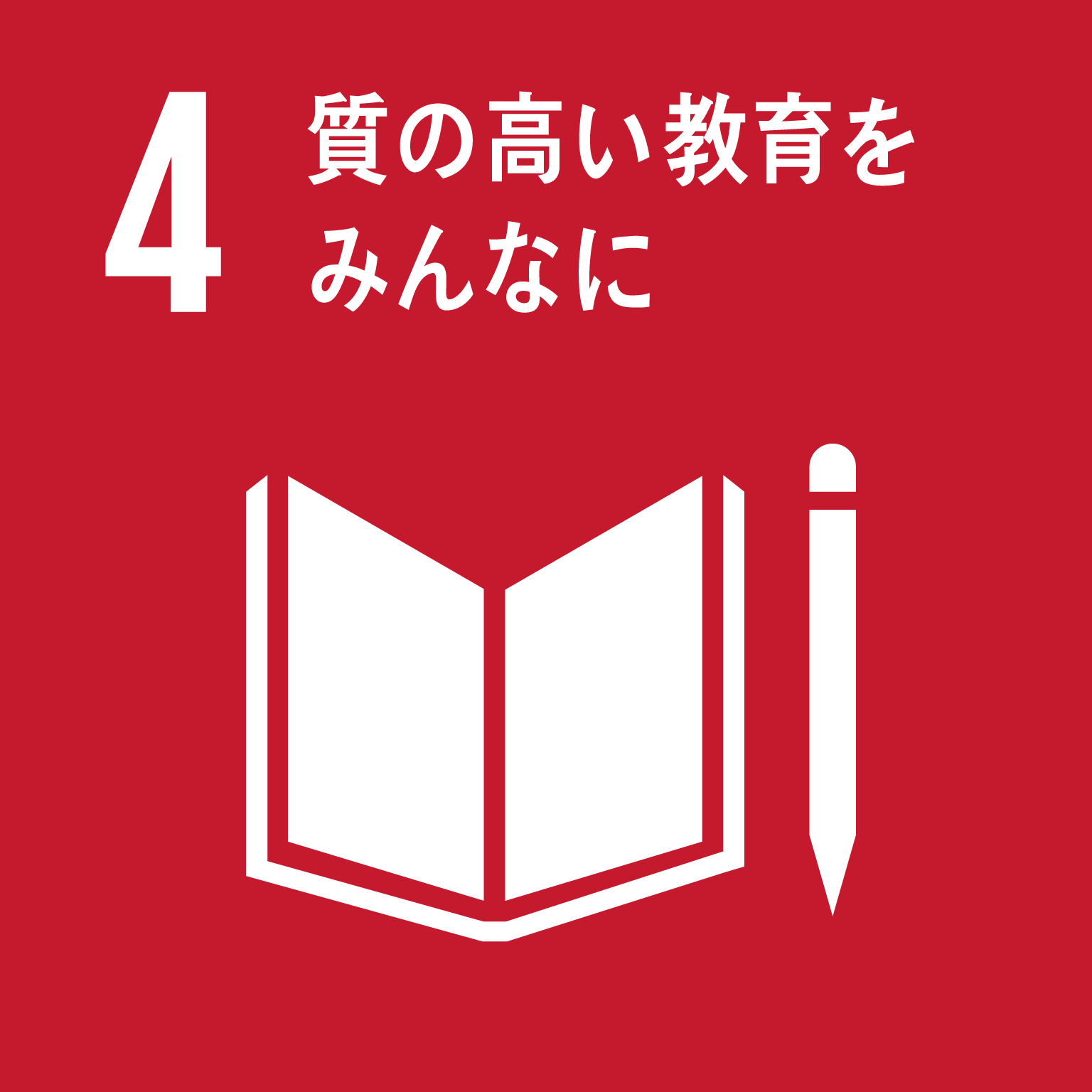 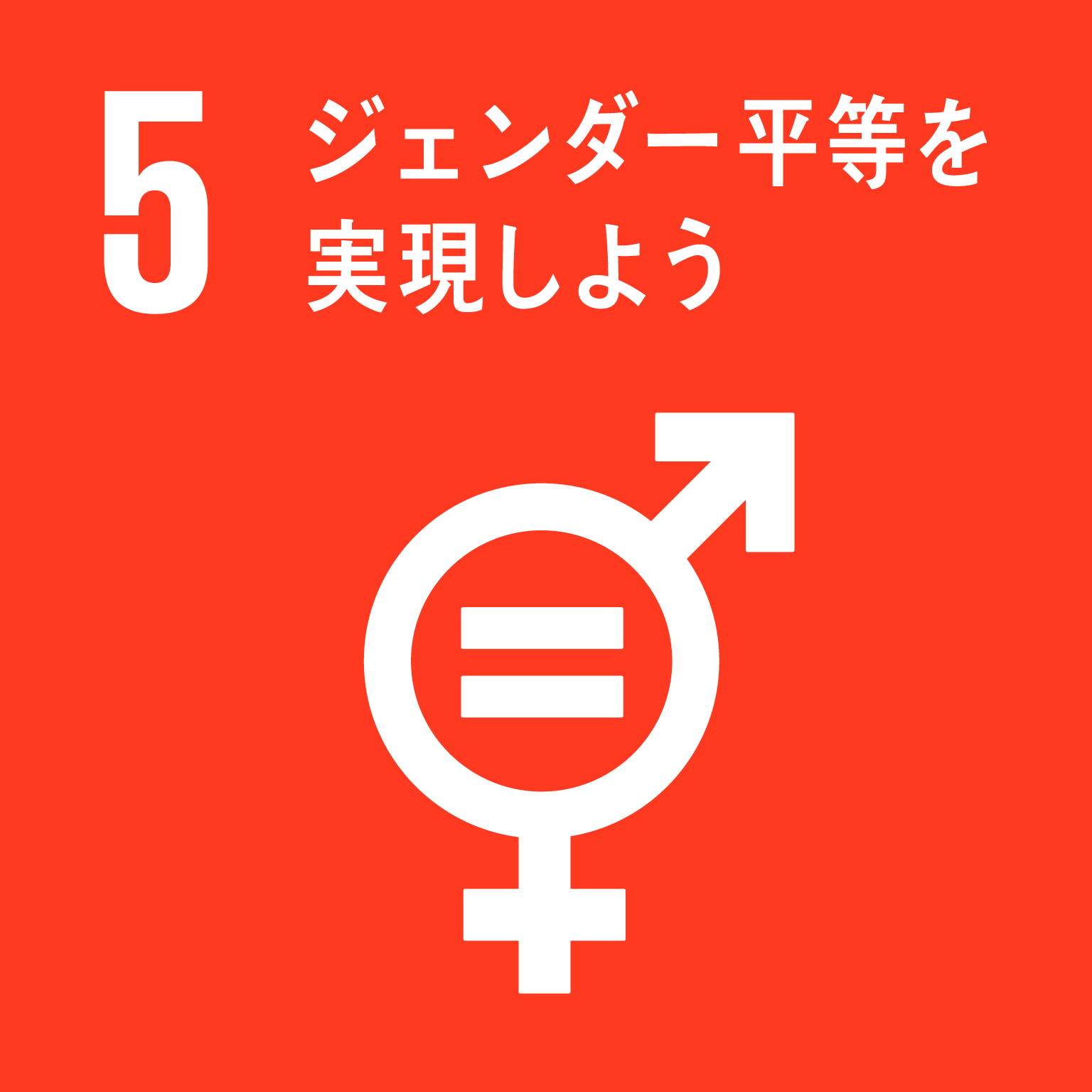 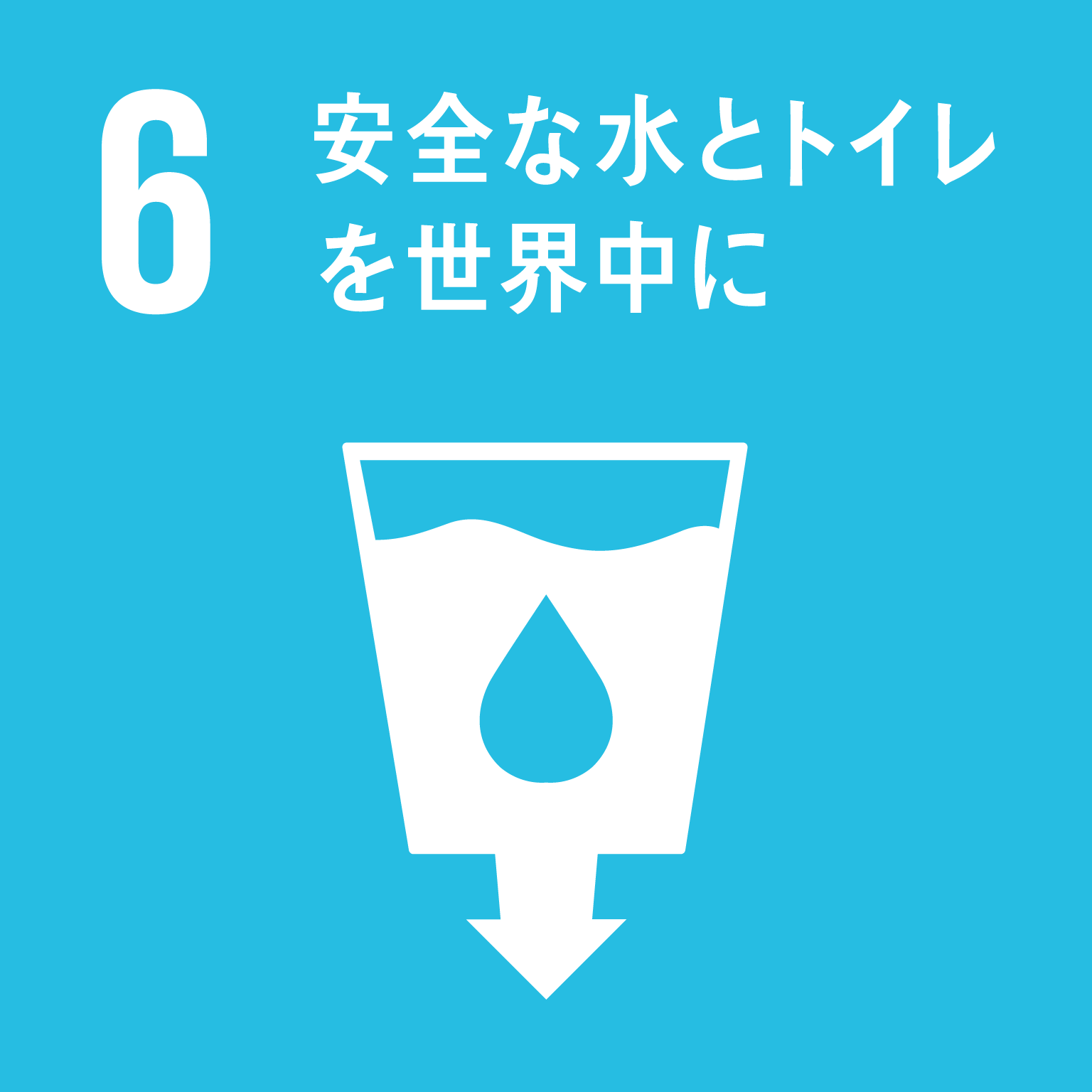 目指すＳＤＧｓのゴール【複数選択可】※ゴールの下のに「✔」を入れてください。目指すＳＤＧｓのゴール【複数選択可】※ゴールの下のに「✔」を入れてください。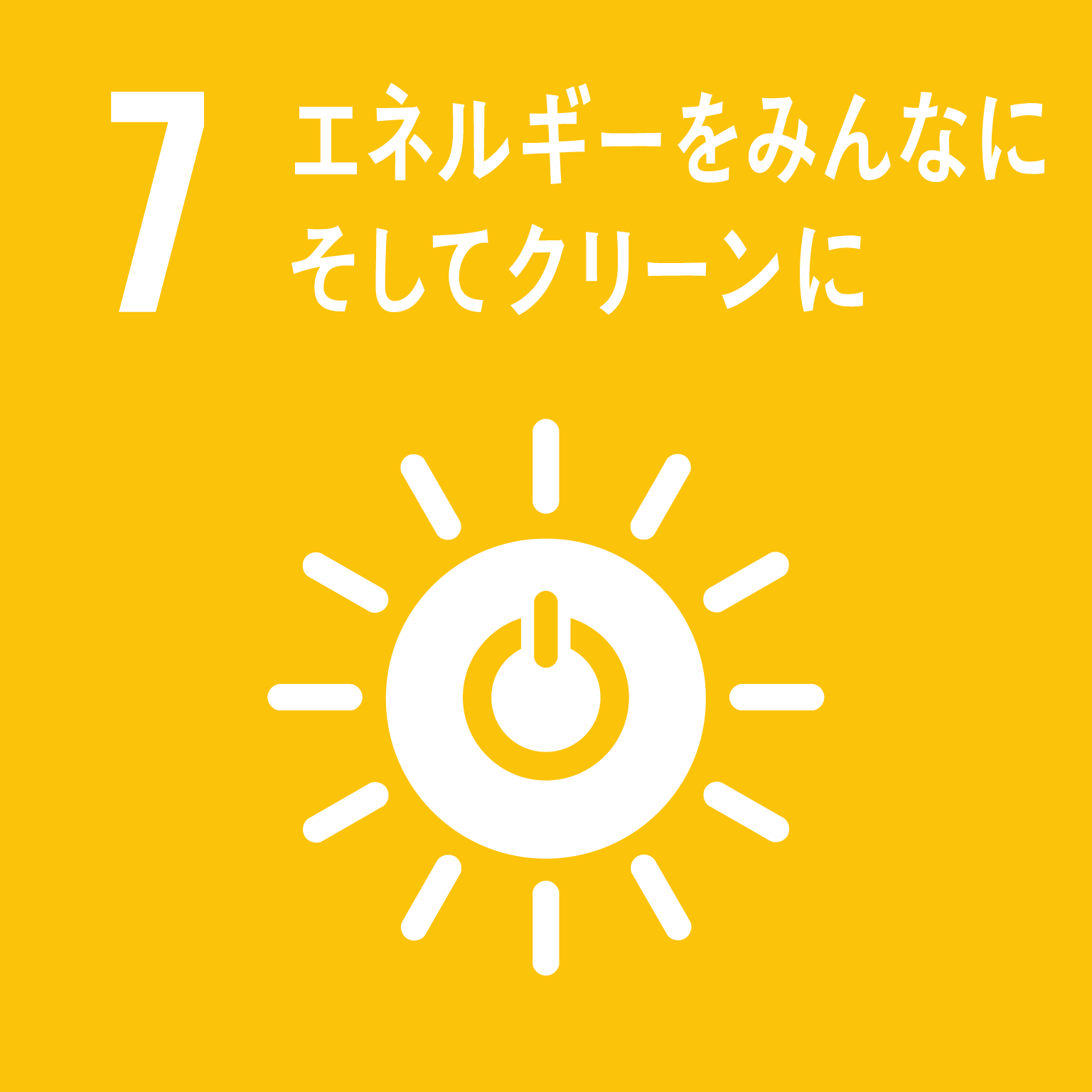 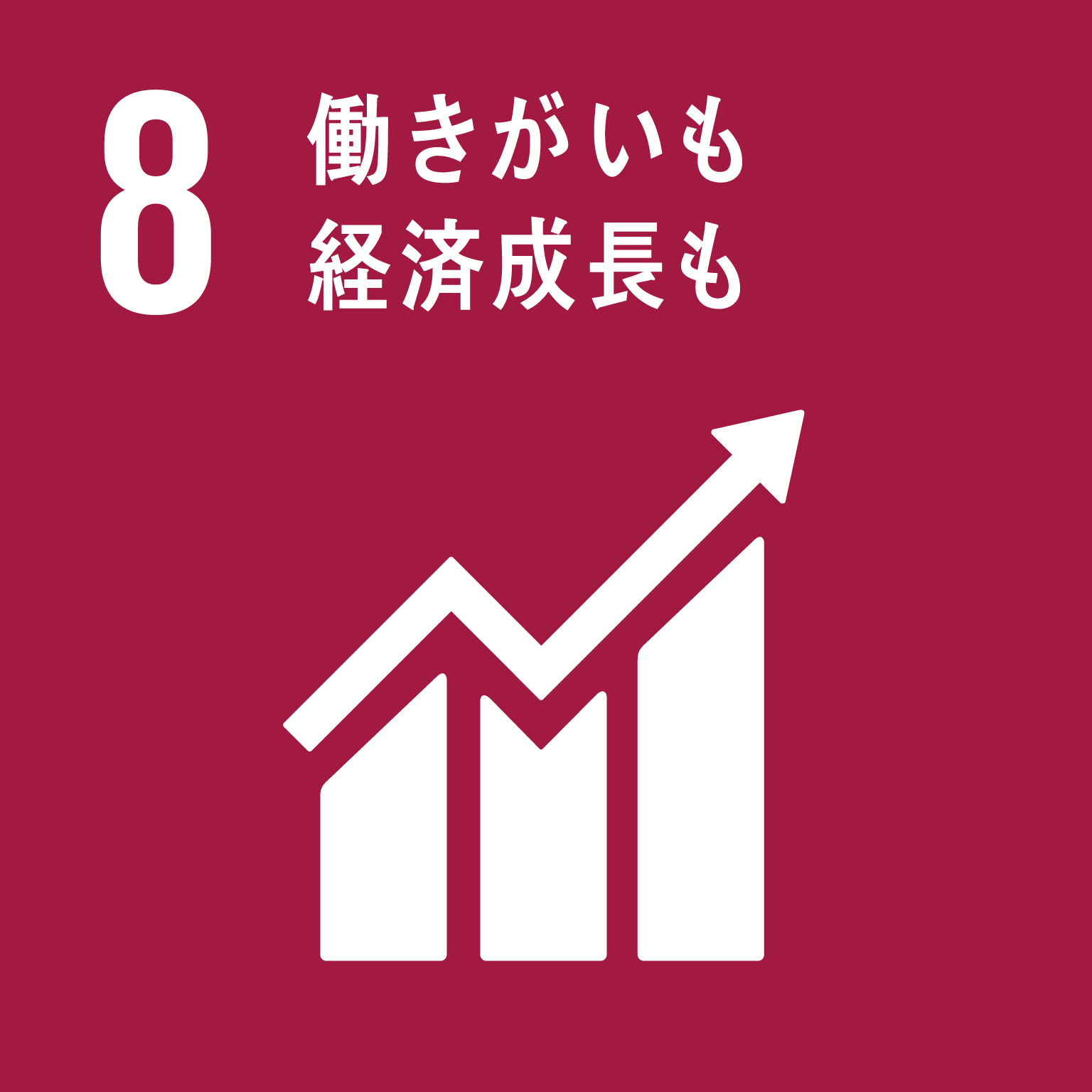 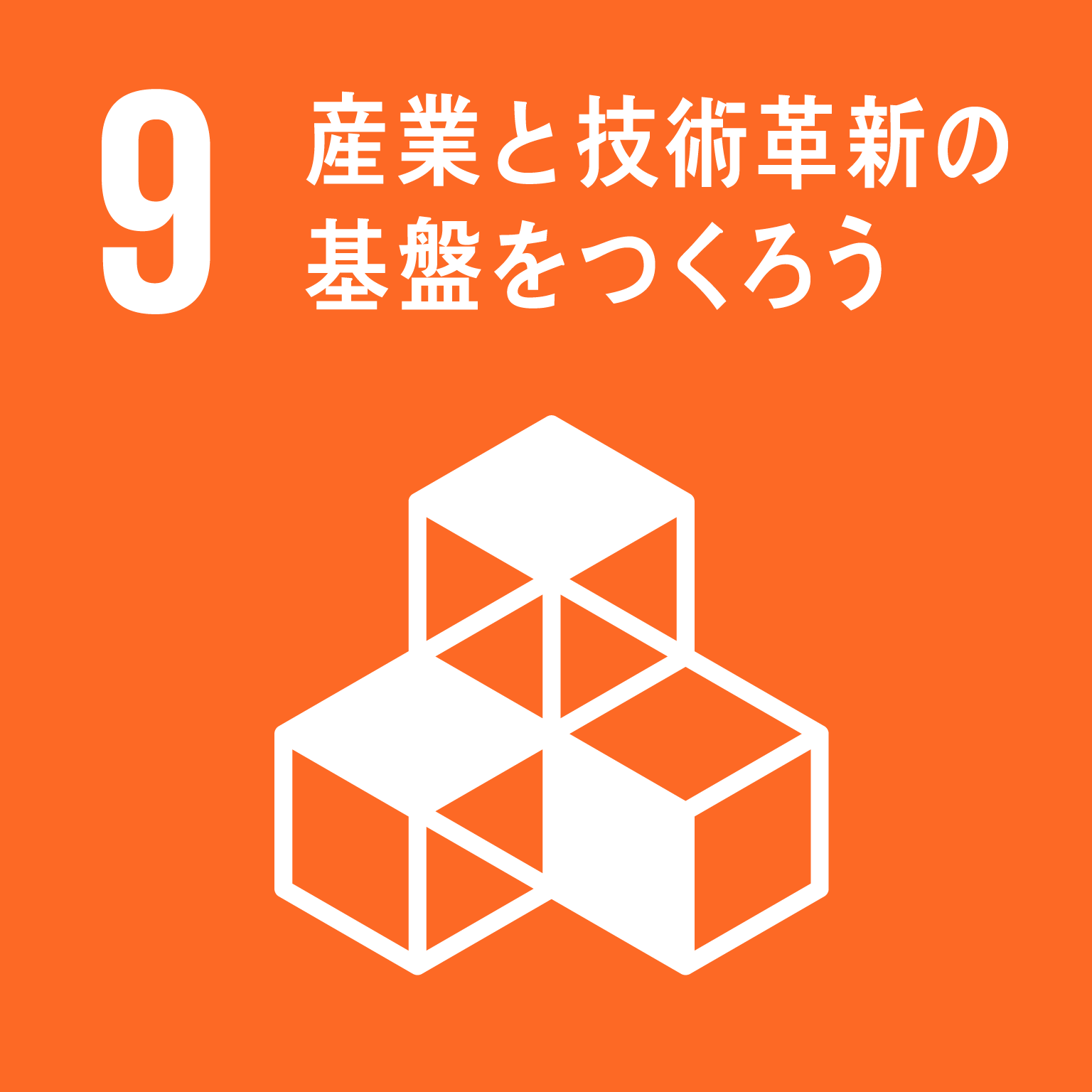 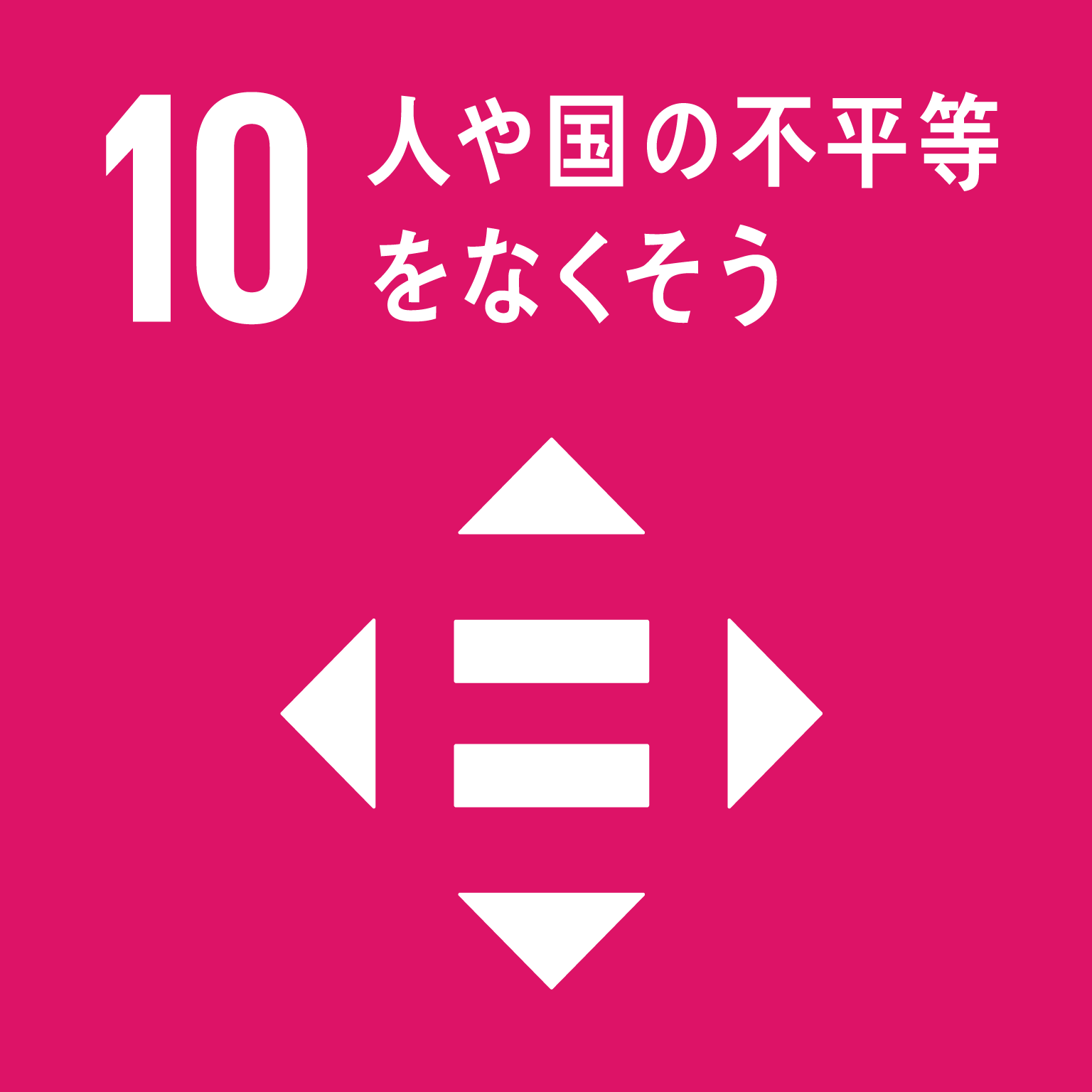 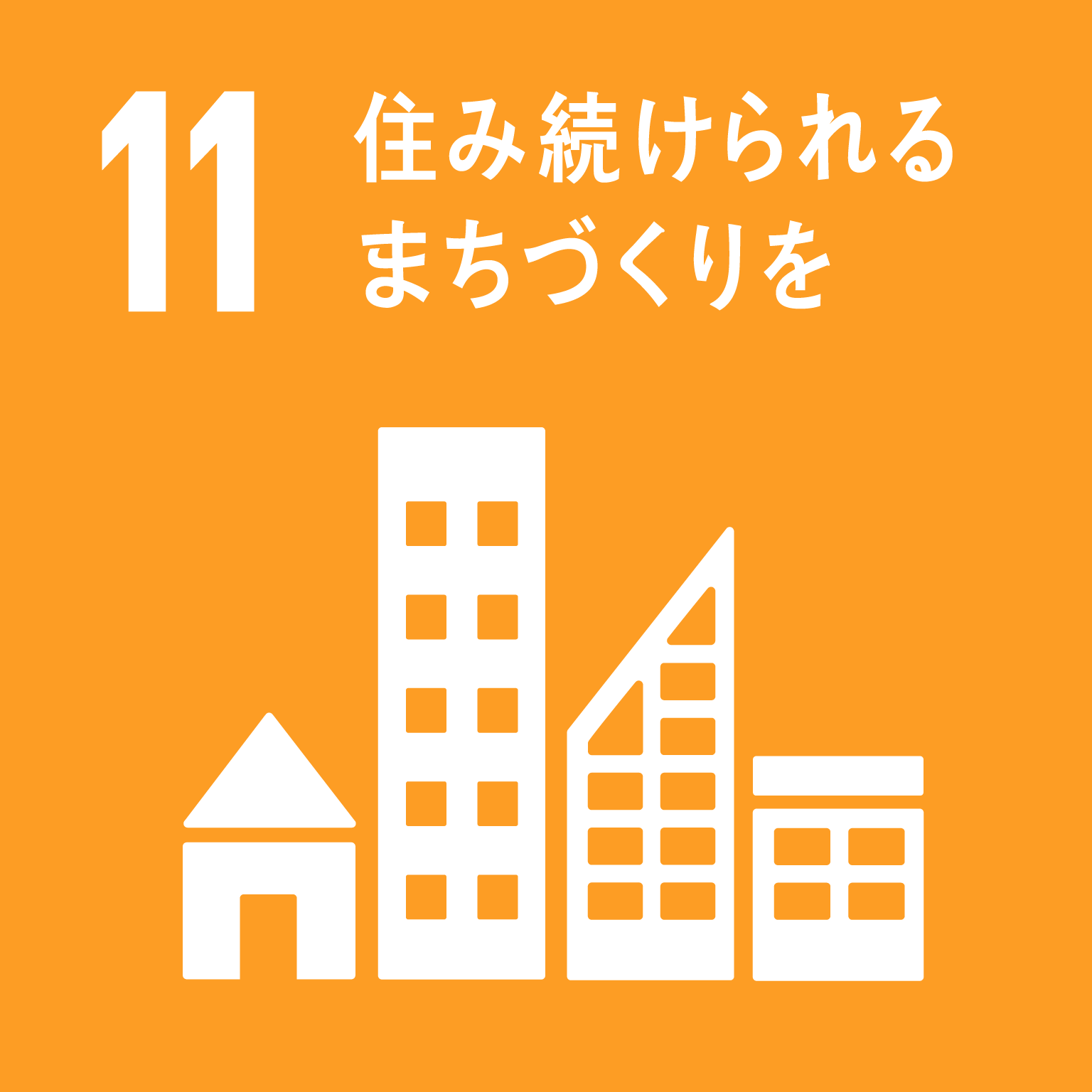 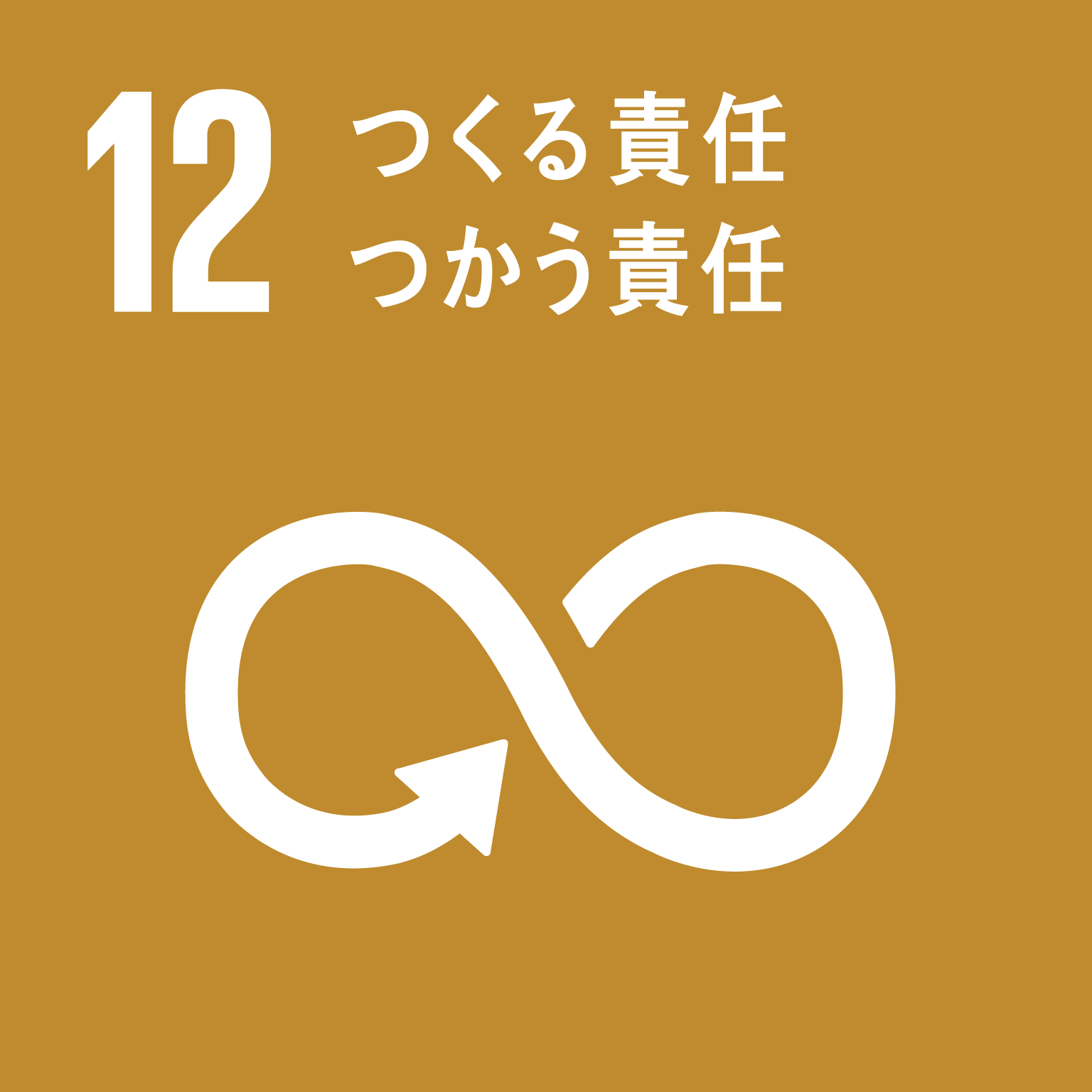 目指すＳＤＧｓのゴール【複数選択可】※ゴールの下のに「✔」を入れてください。目指すＳＤＧｓのゴール【複数選択可】※ゴールの下のに「✔」を入れてください。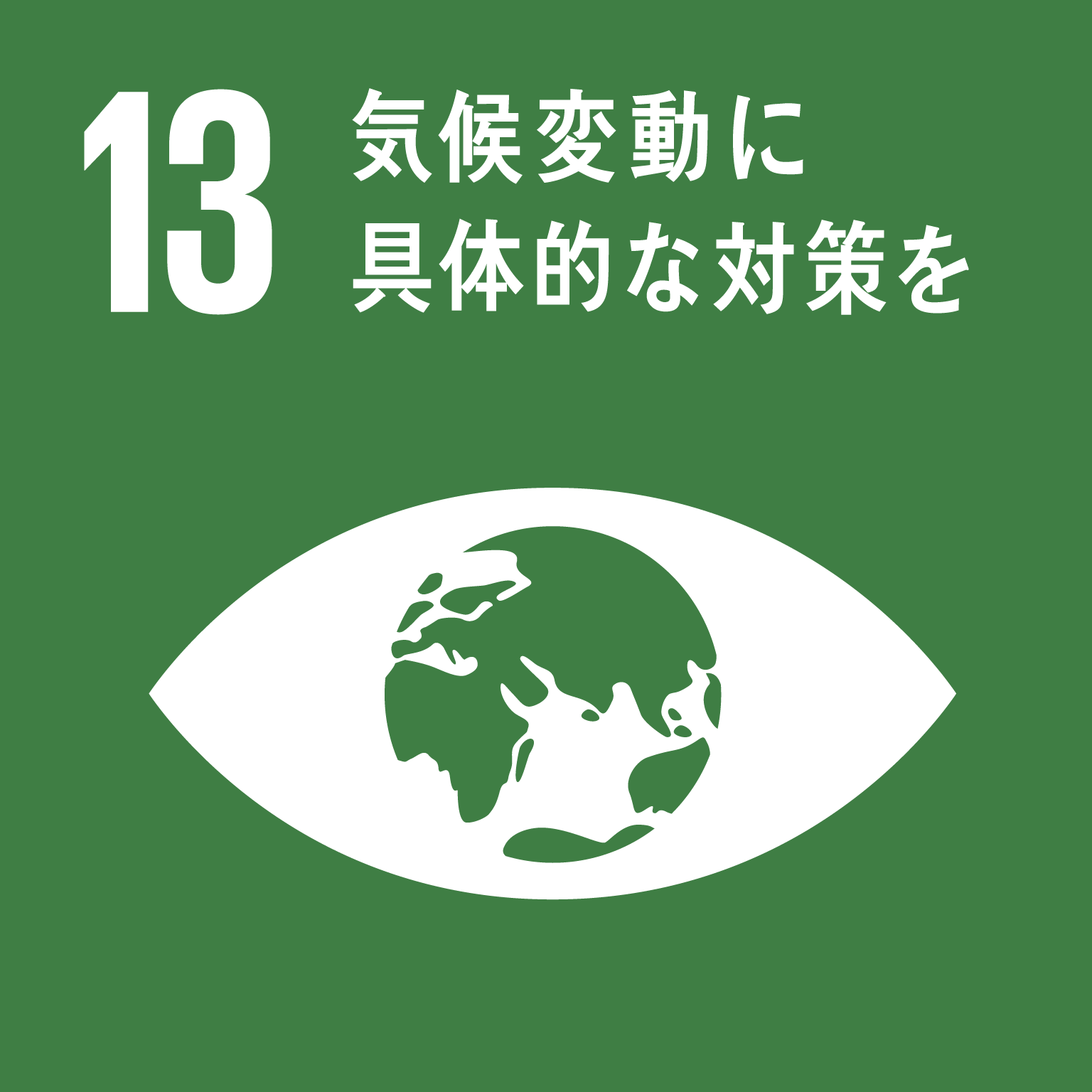 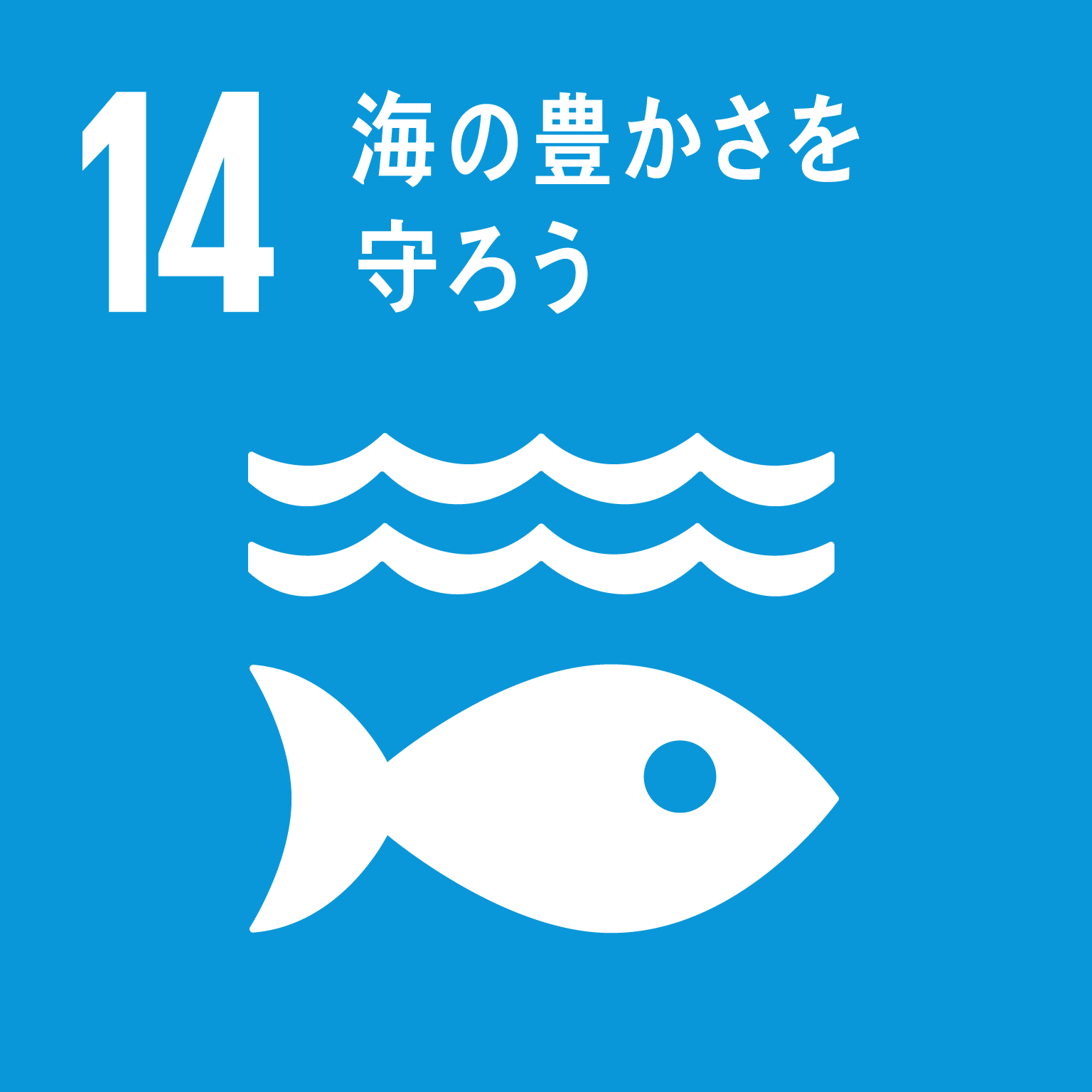 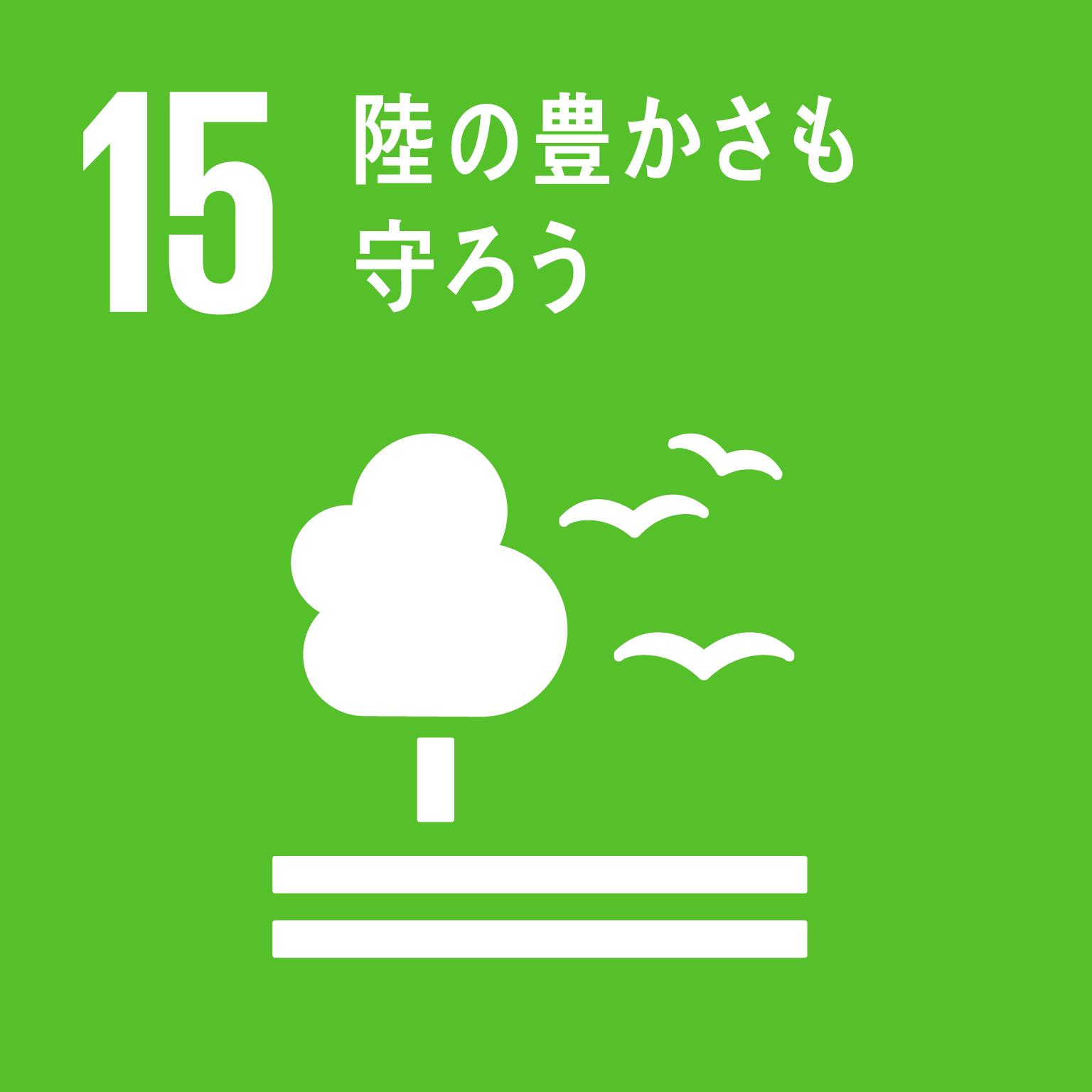 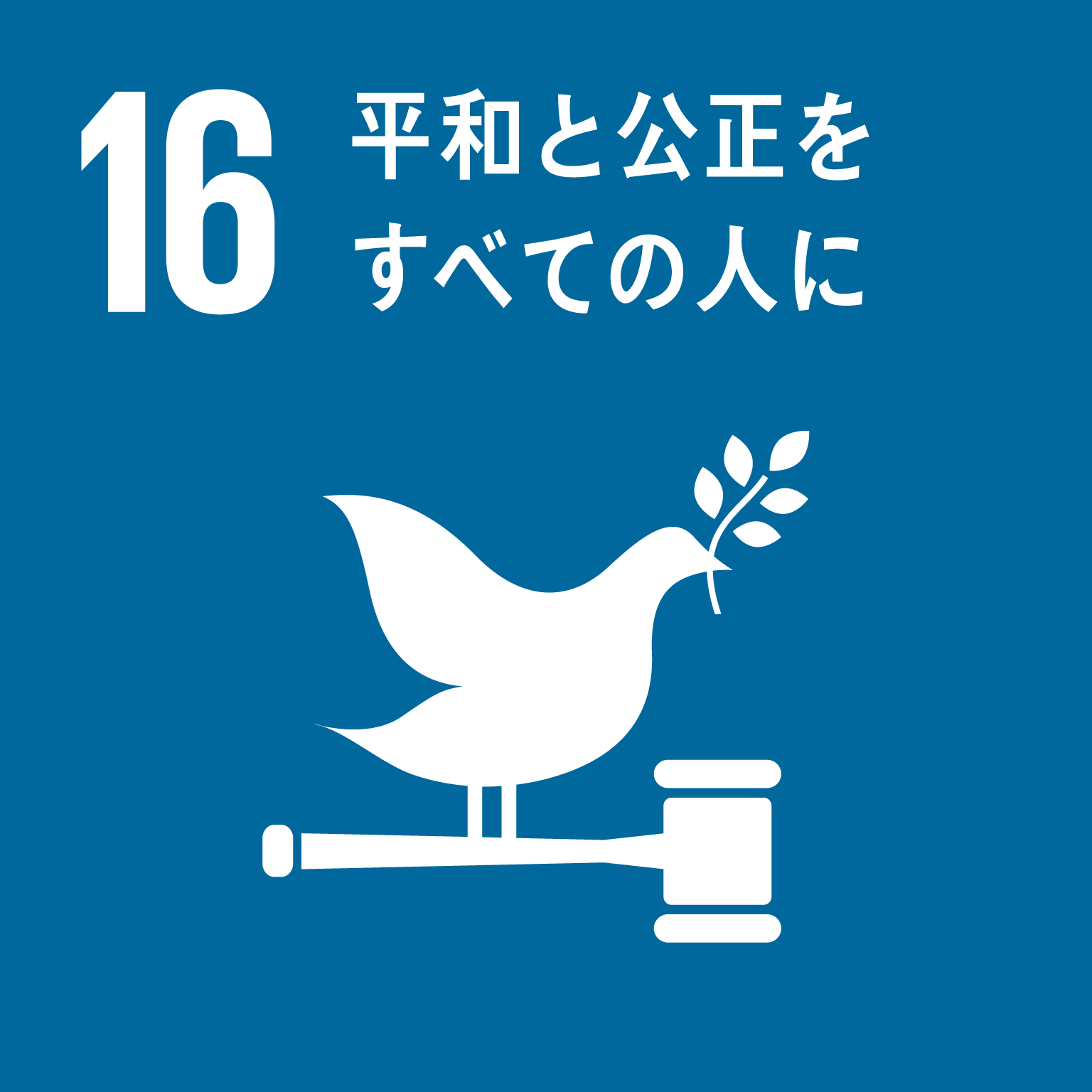 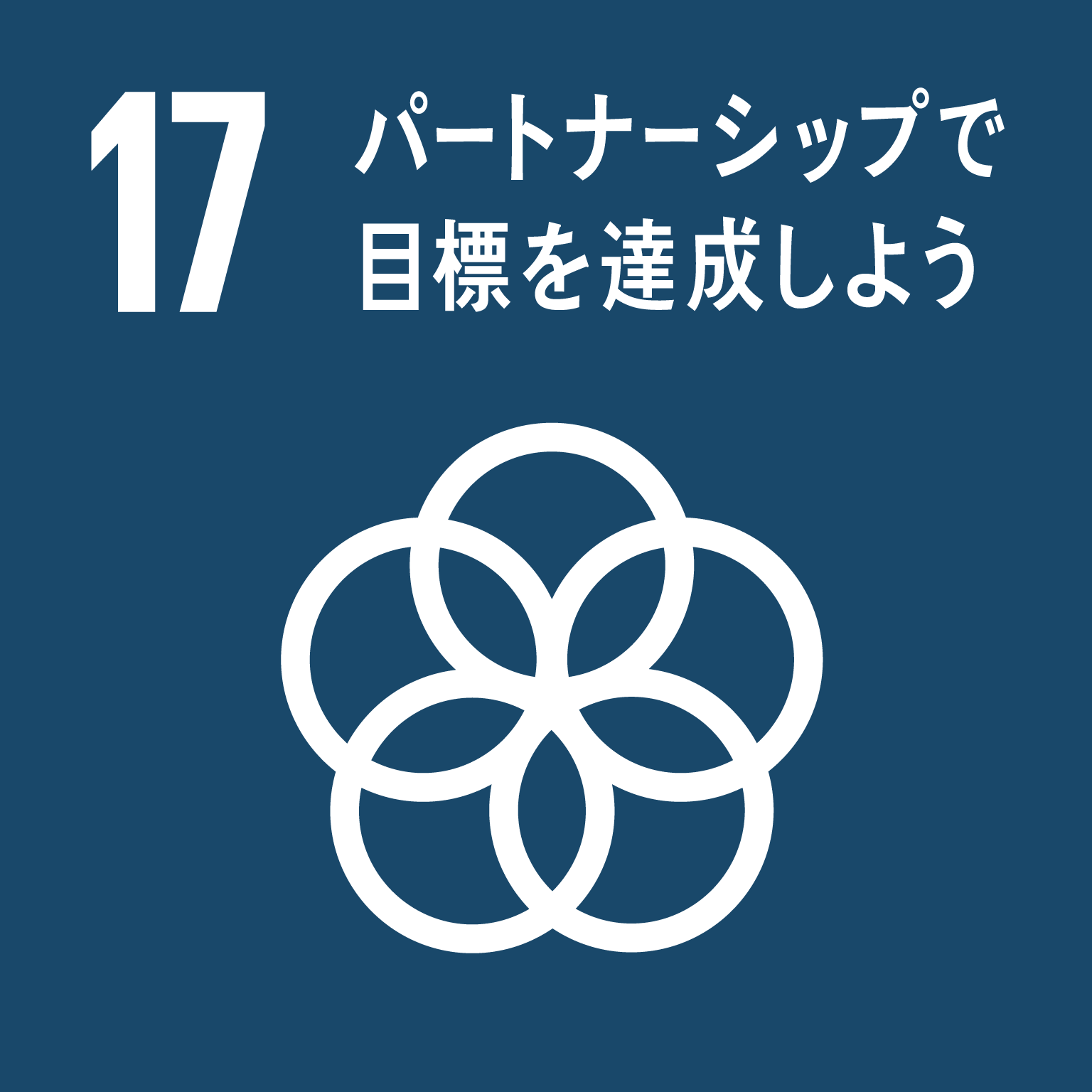 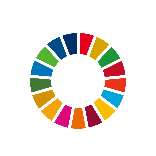 目指すＳＤＧｓのゴール【複数選択可】※ゴールの下のに「✔」を入れてください。ＳＤＧｓ宣言ＳＤＧｓ達成のための取り組み内容（予定も可）※定量的で客観的な目標指標を設定できる場合は記載をお願いします。（例：月〇回以上、〇％削減等）（自由記載欄）※町公式ＨＰに掲載します（概ね300文字で記入してください）。（自由記載欄）※町公式ＨＰに掲載します（概ね300文字で記入してください）。（自由記載欄）※町公式ＨＰに掲載します（概ね300文字で記入してください）。（自由記載欄）※町公式ＨＰに掲載します（概ね300文字で記入してください）。（自由記載欄）※町公式ＨＰに掲載します（概ね300文字で記入してください）。（自由記載欄）※町公式ＨＰに掲載します（概ね300文字で記入してください）。事業者の概要ＰＲ等※町公式ＨＰに掲載します（概ね250文字で記入してください）。※掲載文は事務局で調整させていただくことがありますのでご了承ください。※町公式ＨＰに掲載します（概ね250文字で記入してください）。※掲載文は事務局で調整させていただくことがありますのでご了承ください。※町公式ＨＰに掲載します（概ね250文字で記入してください）。※掲載文は事務局で調整させていただくことがありますのでご了承ください。※町公式ＨＰに掲載します（概ね250文字で記入してください）。※掲載文は事務局で調整させていただくことがありますのでご了承ください。※町公式ＨＰに掲載します（概ね250文字で記入してください）。※掲載文は事務局で調整させていただくことがありますのでご了承ください。※町公式ＨＰに掲載します（概ね250文字で記入してください）。※掲載文は事務局で調整させていただくことがありますのでご了承ください。同意事項※同意のうえ、に「✔」を入れてください。 長泉町及び多様なステークホルダーとの連携、協働・協力を心掛けＳＤＧｓの普及促進に取り組みます。 目指している（今後目指そうとしている）ＳＤＧｓのゴールを明確にし、地域課題の解決に取り組みます。 ＳＤＧｓ宣言の対象者の要件を満たしています。 長泉町公式ＨＰにＳＤＧｓ宣言書の内容を掲載することに同意します。 長泉町が納税状況を調査し、確認することに同意します。 長泉町及び多様なステークホルダーとの連携、協働・協力を心掛けＳＤＧｓの普及促進に取り組みます。 目指している（今後目指そうとしている）ＳＤＧｓのゴールを明確にし、地域課題の解決に取り組みます。 ＳＤＧｓ宣言の対象者の要件を満たしています。 長泉町公式ＨＰにＳＤＧｓ宣言書の内容を掲載することに同意します。 長泉町が納税状況を調査し、確認することに同意します。 長泉町及び多様なステークホルダーとの連携、協働・協力を心掛けＳＤＧｓの普及促進に取り組みます。 目指している（今後目指そうとしている）ＳＤＧｓのゴールを明確にし、地域課題の解決に取り組みます。 ＳＤＧｓ宣言の対象者の要件を満たしています。 長泉町公式ＨＰにＳＤＧｓ宣言書の内容を掲載することに同意します。 長泉町が納税状況を調査し、確認することに同意します。 長泉町及び多様なステークホルダーとの連携、協働・協力を心掛けＳＤＧｓの普及促進に取り組みます。 目指している（今後目指そうとしている）ＳＤＧｓのゴールを明確にし、地域課題の解決に取り組みます。 ＳＤＧｓ宣言の対象者の要件を満たしています。 長泉町公式ＨＰにＳＤＧｓ宣言書の内容を掲載することに同意します。 長泉町が納税状況を調査し、確認することに同意します。 長泉町及び多様なステークホルダーとの連携、協働・協力を心掛けＳＤＧｓの普及促進に取り組みます。 目指している（今後目指そうとしている）ＳＤＧｓのゴールを明確にし、地域課題の解決に取り組みます。 ＳＤＧｓ宣言の対象者の要件を満たしています。 長泉町公式ＨＰにＳＤＧｓ宣言書の内容を掲載することに同意します。 長泉町が納税状況を調査し、確認することに同意します。 長泉町及び多様なステークホルダーとの連携、協働・協力を心掛けＳＤＧｓの普及促進に取り組みます。 目指している（今後目指そうとしている）ＳＤＧｓのゴールを明確にし、地域課題の解決に取り組みます。 ＳＤＧｓ宣言の対象者の要件を満たしています。 長泉町公式ＨＰにＳＤＧｓ宣言書の内容を掲載することに同意します。 長泉町が納税状況を調査し、確認することに同意します。